   359050 Республика Калмыкия, г. Городовиковск, код 84731 телефон 91-7-67, 91-8-67          от «14» марта  2019 г.                          №  15                        г. Городовиковск                                                                         Об утверждении Порядка проведения                                                          осмотра зданий, сооружений в целях                                                     оценки их технического состояния                                           и надлежащего технического                                                                         обслуживания.Во исполнение требований п.7 ч.1 ст.8, п.11 ст.55.24 Градостроительного кодекса Российской Федерации, руководствуясь Уставом Городовиковского городского  муниципального образования Республики Калмыкия,  Собрание депутатов Городовиковского городского муниципального образования Республики Калмыкия                                            РЕШИЛО:1. Утвердить настоящий Порядок проведения осмотра зданий, сооружений в целях оценки их технического состояния и надлежащего технического обслуживания (прилагается).2. Настоящее решение вступает в силу после официального опубликования в газете «Муниципальный вестник» и подлежит размещению на официальном сайте Городовиковского городского муниципального образования Республики Калмыкия.3. Контроль за исполнением настоящего решения возложить на комиссию по городскому самоуправлению, законности и собственности - председатель Сафронов Р.Ю.Председатель Собрания депутатовГородовиковского городскогомуниципального образованияРеспублики Калмыкия                                                                                Гаевая В.М.Глава Городовиковского городскогомуниципального образованияРеспублики Калмыкия                                                                                Середа С.Н.                                                                                   Утвержден  решением Собрания                                                                         депутатов  Городовиковского                                                                          городского Муниципального                                                                         образования Республики Калмыкия                                                                         от 14 марта 2019г.   №15                                                                      ПОРЯДОКпроведения осмотра зданий, сооружений в целях оценки их технического состояния и надлежащего технического обслуживания1. Порядок проведения осмотра зданий, сооружений в целях оценки их технического состояния и надлежащего технического обслуживания (далее - Порядок) разработан в соответствии с Градостроительным кодексом Российской Федерации, Федеральным законом от 06.10.2003 № 131-ФЗ «Об общих принципах организации местного самоуправления в Российской Федерации», Уставом Городовиковского городского муниципального образования Республики Калмыкия муниципального образования.2. Порядок устанавливает процедуру организации и проведения осмотра зданий, сооружений в целях оценки их технического состояния и надлежащего технического обслуживания в соответствии с требованиями технических регламентов к конструктивным и другим характеристикам надежности и безопасности объектов, требованиями проектной документации указанных объектов (далее - осмотр зданий, сооружений).3. Действие настоящего Порядка распространяется на все эксплуатируемые здания и сооружения независимо от формы собственности, расположенные на территории муниципального образования (далее - Поселение), за исключением случаев, если при эксплуатации таких зданий, сооружений федеральными законами предусмотрено осуществление государственного контроля (надзора).4. Осмотр зданий, сооружений проводится при поступлении в органы местного самоуправления Поселения заявления физического или юридического лица о нарушении требований законодательства Российской Федерации к эксплуатации зданий, сооружений, о возникновении аварийных ситуаций в зданиях, сооружениях или возникновении угрозы разрушения зданий, сооружений.5. Осмотр зданий, сооружений проводится в целях оценки их технического состояния и надлежащего технического обслуживания в соответствии с требованиями технических регламентов к конструктивным и другим характеристикам надежности и безопасности объектов, требованиями проектной документации указанных объектов.6. Осмотр зданий, сооружений и выдача рекомендаций о мерах по устранению выявленных в ходе такого осмотра нарушений в случаях, предусмотренных Градостроительным кодексом Российской Федерации, осуществляется комиссией по осмотру зданий и сооружений на территории Поселения (далее - Комиссия), состав которой утверждается распоряжением Администрации поселения.7. Комиссия осуществляет оценку технического состояния и надлежащего технического обслуживания здания, сооружения в соответствии с требованиями Федерального закона от 30.12.2009 N 384-ФЗ «Технический регламент о безопасности зданий и сооружений».8. К участию в осмотре привлекаются: физическое или юридическоелицо, обратившееся с заявлением (далее - заявитель); собственник здания, сооружения или лицо, которое владеет зданием, сооружением на ином законном основании (на праве аренды, хозяйственного ведения, оперативного управления и другое); ответственные лица, являющиеся должностными лицами эксплуатирующей (управляющей/специализированной) организации, обеспечивающей техническое обслуживание зданий, сооружений, эксплуатационный контроль, текущий ремонт зданий, сооружений (в случае наличия сведений об эксплуатирующей организации).9. Лица, указанные в пункте 8 настоящего Порядка, извещаются Комиссией о дате и времени проведения осмотра не позднее чем за три рабочих дня до даты проведения осмотра. В случае проведения осмотра на основании заявления о возникновении аварийных ситуаций в зданиях, сооружениях или возникновении угрозы разрушения зданий, сооружений извещение лиц, указанных в пункте 8 настоящего Порядка, осуществляется уполномоченным органом не позднее чем за один рабочий день до даты проведения осмотра.Извещение лиц, указанных в пункте 8 настоящего Порядка, о дате и времени проведения осмотра обеспечивается Комиссией путем направления уведомления, размещения информационных объявлений на информационных стендах, имеющихся в доступных для общего обозрения помещениях здания, сооружения, а также посредством телефонной связи (при наличии соответствующих сведений).10. При осмотре зданий, сооружений проводится визуальноеобследование конструкций (с фотофиксацией видимых дефектов), изучаются сведения об осматриваемом объекте (время строительства, сроки эксплуатации), общая характеристика объемно-планировочного иконструктивного решений и систем инженерного оборудования,производятся обмерочные работы и иные мероприятия, необходимые для оценки технического состояния и надлежащего технического обслуживания здания, сооружения в соответствии с требованиями технических регламентов к конструктивным и другим характеристикам надежности и безопасности объектов, требованиями проектной документации осматриваемого объекта.11. Срок проведения осмотра зданий, сооружений составляет не более 30 дней со дня регистрации заявления, а в случае поступления заявления о возникновении аварийных ситуаций в зданиях, сооружениях или возникновении угрозы разрушения зданий, сооружений - не более 3-х рабочих дней с момента регистрации заявления.12. По результатам осмотра зданий, сооружений Комиссией составляется акт осмотра здания, сооружения по форме согласно Приложению 1 к Порядку (далее - акт осмотра), а в случае поступления заявления о возникновении аварийных ситуаций в зданиях, сооружениях или возникновении угрозы разрушения зданий, сооружений - акт осмотра здания, сооружения при аварийных ситуациях или угрозе разрушения согласно Приложению 2. К акту осмотра прикладываются материалы фотофиксации осматриваемого здания, сооружения и иные материалы, оформленные в ходе осмотра здания, сооружения.13. По результатам проведения оценки технического состояния и надлежащего технического обслуживания здания, сооружения комиссией принимается одно из следующих решений: о соответствии технического состояния и технического обслуживания здания, сооружения требованиям технических регламентов и проектной документации зданий, сооружений; о несоответствии технического состояния и технического обслуживания здания, сооружения требованиям технических регламентов и проектной документации зданий, сооружений.14. В случае выявления при проведении осмотра зданий, сооружений нарушений требований технических регламентов к конструктивным и другим характеристикам надежности и безопасности объектов, требований проектной документации указанных объектов в акте осмотра излагаются рекомендации о мерах по устранению выявленных нарушений.15. Акт осмотра составляется в двух экземплярах. Один экземпляр акта осмотра вручается заявителю под роспись. Второй экземпляр хранится в органах местного самоуправления. В случае если собственником здания, сооружения или лицом, которое владеет зданием, сооружением на ином законном основании является иное, нежели заявитель лицо, копия акта осмотра выдается также собственнику объекта недвижимости или лицу, которое владеет зданием, сооружением на ином законном основании.16. В случае выявления нарушений требований градостроительного законодательства, технических регламентов администрация Поселения направляет копию акта осмотра в течение трех дней со дня его утверждения в орган, должностному лицу, в компетенцию которых входит решение вопроса о привлечении к ответственности лица, совершившего такое нарушение.17. Сведения о проведенном осмотре зданий, сооружений вносятся в журнал учета осмотров зданий, сооружений, который ведется в Поселении по форме, включающей: порядковый номер; номер и дату проведения осмотра; наименование объекта; наименование собственника объекта; место нахождения осматриваемого здания, сооружения; описание выявленных недостатков; дату и отметку в получении.18. Журнал учета осмотров зданий, сооружений должен быть прошит, пронумерован и удостоверен печатью.Приложение 1к Порядку проведения осмотра зданий, сооружений в целях оценки их технического состояния и надлежащего   технического  обслуживания.АКТ ОСМОТРА ЗДАНИЯ (СООРУЖЕНИЯ)__________________________ «__ »_______г.                                        населенный пункт1. Название здания (сооружения)______________________________________2. Адрес________________________________________________________3.Владелец(балансодержатель)________________________________________________________________________________________________________4. Пользователи (наниматели, арендаторы)_______________________________________________________________________________________________5. Год постройки_________________________________________6. Материал стен_________________________________________7. Этажность_____________________________________________8. Наличие подвала_______________________________________Результаты осмотра здания (сооружения) и заключение комиссии: Комиссия в составе -Председателя ____________________________________________Членов комиссии:1.__________________________________________________________________________________________________________________________________2.________________________________________________________________________________________________________________________________3.__________________________________________________________________________________________________________________________________Представители:1.______________________________________________________________2._______________________________________________________________произвела осмотр___________________________________________________по вышеуказанному адресу.наименование здания (сооружения)В ходе общего внешнего осмотра произведено:1) взятие проб материалов для испытаний____________________________2)другие замеры и испытания конструкций и оборудования____________________________________________________________________________________________________________________Выводы и рекомендации:Подписи:Председатель комиссии Члены комиссииПриложение 2к Порядку проведения осмотра зданий, сооружений в целях оценки их технического состояния и надлежащего   технического обслуживания.АКТ ОСМОТРА ЗДАНИЙ (СООРУЖЕНИЙ) ПРИ АВАРИЙНЫХ СИТУАЦИЯХИЛИ УГРОЗЕ РАЗРУШЕНИЯ__________________________ «__ »_______г.                                        населенный пунктНазвание зданий (сооружений)_____________________________________________Адрес__________________________________________________________________Владелец (балансодержатель)______________________________________________Материал стен___________________________________________________________Этажность______________________________________________________________Характер и дата неблагоприятных воздействий_______________________________Результаты осмотра зданий (сооружений) и заключение комиссии: Комиссия в составе – Председатель комиссии_______________________________________________________________Члены комиссии_________________________________________________________Представители___________________________________________________________произвела осмотр________________________________________________________наименование зданий (сооружений) пострадавших в результатеКраткое описание последствий неблагоприятных воздействий:________________________________________________________________________________________________________________________________________________________________________________________________________________________________________________________________________________________________________________________________________________________Характеристика состояния здания (сооружения) после неблагоприятных воздействий_________________________________________________________________________________________________________________________________________________________________________________________________________________________________________________________________________________________________________________________________________________________Сведения о мерах по предотвращению развития разрушительных явлений, принятых сразу после неблагоприятных воздействий__________________________________________________________________________________________________________________________________________________________________________________________________________________________________________________________________________________Рекомендации по ликвидации последствий неблагоприятных воздействий, сроки и исполнители________________________________________________________________________________________________________________________________________________________________________________________________________________________________________________________________________________________________________________________________________________________Подписи:Председатель комиссии Члены комиссииХальмг Танhчин    Городовиковск балhсна муниципальн эрдм-сурhулин депутатнрин  хургин  шиидвр               IV  цуглран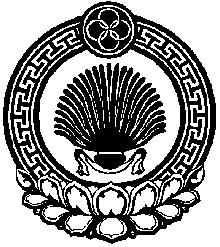          РЕШЕНИЕСобрания депутатов Городовиковского городского муниципального образования Республики КалмыкияЧетвертого созыва№ п/пНаименование конструкций, оборудования и устройств123412345678910111213141516171819202122БлагоустройствоНаружные сети и колодцыФундаменты (подвал)Несущие стены (колонны)ПерегородкиБалки (фермы)ПерекрытияЛестницыПолыПроемы (окна, двери, ворота)КровляНаружная отделка